Festa d’estate alla Biblio Agorà Un pomeriggio di giochi e letture a Luserna San Giovanni Luserna San Giovanni, giugno 2023 – Mercoledì 21 giugno dalle ore 17.00 è in programma una festa d’estate organizzata dalla Biblio Agorà, il Polo Multifunzionale del Comune di Luserna San Giovanni (TO), gestito dal servizio Giovani e Territorio della Diaconia Valdese - CSD insieme al Consorzio Idea Agenzia per il Lavoro – Società Cooperativa.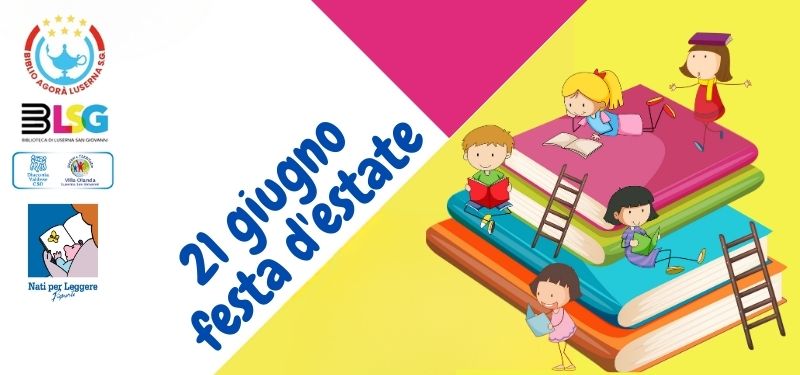 Per l’occasione, di fronte all’ingresso della biblioteca (Via Ex Deportati e Internati, 22) un momento di letture dedicate ai piccoli lettori e alle piccole lettrici con Massimo Tosco e Rita Sperone. Ad intervallare le letture la performance di Davide Rivoira, in arte Giacomino Pinolo, con la meraviglia e la leggerezza delle sue bolle di sapone. Inoltre, daremo il benvenuto nella comunità dei lettori a tutti i bimbi e le bimbe nati nel 2021 e nel 2022 con l’omaggio di un libro che le famiglie potranno ritirare presso la sede della Biblioteca durante la giornata. Infatti, dopo la forzata interruzione a causa della pandemia, riprende il progetto Nati per Leggere, che dal 1999 promuove la lettura condivisa in famiglia e che vede la collaborazione dell’Associazione Culturale Pediatri ACP, dell’Associazione Italiana Biblioteche AIB e del Centro per la Salute del Bambino CSB.Per dare la possibilità a tutte le famiglie di ritirare il proprio libro la Biblioteca sarà aperta dalle 15.30 alle 20.30.Per maggiori informazioni, si invita a seguire la pagina Facebook ‘Biblioteca Comunale di Luserna’, il profilo Instagram biblioteca_lsg.